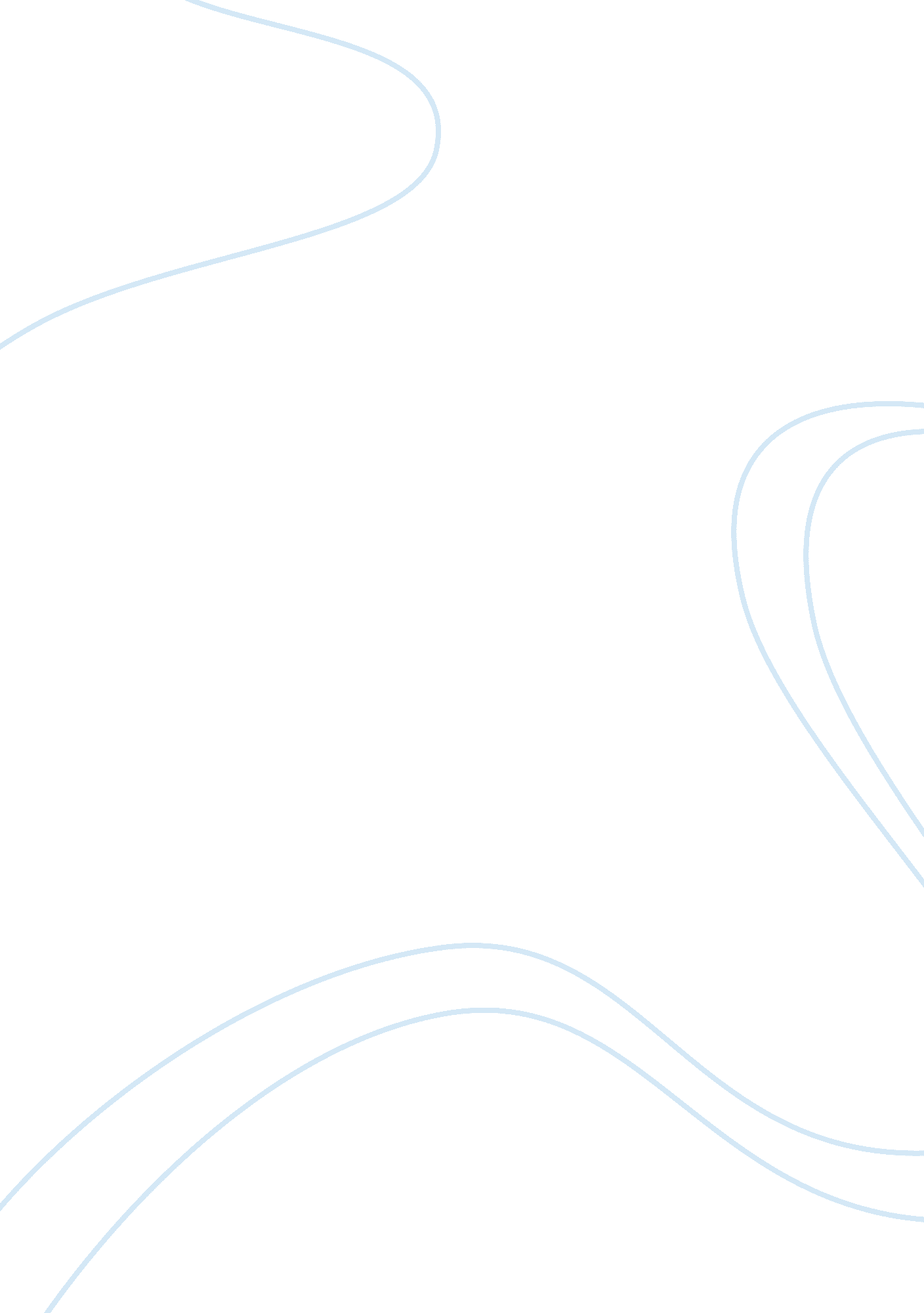 Discussion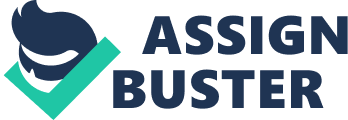 Discussion Person Response It is true that global changes are making women more independent - the economic independence for women brings with itequality but also creates new issues such as divorce and broken families. For kids, this is not a healthy situation as their existence is split between the parents. They do not get support like the kids used to get 30 years back. Working women do pass through more stress as they have to share the double responsibilities of family and job. Person# 2 Response The society has changed a lot in last 30-40 years. Marriages are like social institutions to provide us joys, and sorrows. We find our identity in our families and families are there to fulfill our hopes and aspirations. It is quite possible that at times, family becomes a disappointment. Nevertheless, it can be said that in current form, they are more like proving equality rather than erstwhile happy families where members were tied with some bond of belonging. Person# 3 Response It can be said for sure that global changes are making more equal families but not with certainty that it makes happier family too. Kids don't get enough time from their parents. Ever since women are working in the offices, men have to also work at home. Women across all communities and classes are involved in business. Cross marriages between members of different religious and ethnic groups have created families with multi ethnic and multi religious backgrounds. Obviously, kids are likely to pick multi cultural values from their parents. Old cultural values are dying and new sets of cultural values – rather mixed set of cultural values are taking shape. If the new set of cultural values does not suit to either members and further since women are not dependent on men, divorce is a quick fire solution. New value system has made families smaller with mostly single kid and even without kids. Old cultural values are surely on the path of decay replacing it with new phenomena. Person# 4 Response The rules in a company are always uniform for everybody; otherwise, rules cannot be enforced. When lower staff is supposed to arrive in time in the office; boss should also follow the suit. Otherwise, it is likely to have a demoralizing effect on other staff. Boss needs to be a model employee and should show respect to the rules of company that will certainly help establish work culture among all staff members. Person# 5 Response It is not appropriate to differentiate with lower and higher level staff. The thriving organizations do not have any such discrimination. The rule of punctuality brings discipline and work ethics in the organization and that should be implemented evenly. Person# 6 Response Past punctuality doesn’t grant someone a license to violate it in future. Seniors are always role model for juniors and their conduct is of utmost importance. Fresher need not imitate what their seniors do because it is none of their business. They should strictly adhere to the rules of punctuality. Person# 7 Response All the same, it is utmost necessary for a new employee to adhere to the time schedule. Ultimately, a new employee has to prove themselves in the company and they cannot imitate seniors. A new employee has to see their own conduct first because they have to prove their worth in the company. They cannot take liberty in observing ground rules of the organization. Strictly following the rules of the company enhances their value among seniors and gives them a chance for the promotion. Person# 8 Response It is a fact that human nature is to dictate the things and mostly bosses tend to behave in that way. There are the persons who themselves don't follow the rules that they want their subordinates to follow. All the same, it is in benefit of juniors to understand this basic tenet and regardless of what their seniors do they must obey the rules of punctuality. Person# 9 Response Perfectly right, fresh employees cannot imitate their seniors. Though it is always good for an organization if seniors remain punctual in their schedule but new comers are required to be more disciplined for they need to prove themselves. It is not in their benefit to come to some quick judgment and assumption for their seniors. Question: Should a Manager be more concerned with satisfying clients or keeping a happy staff? Reply: Manager has to perform multitasks in the organization. Manager by definition is a person who manages different functions to achieve the objectives of the organization. For a manager, all the tasks whether to satisfy the customer or keeping staff happy are equally important and it is entirely upon manager how to achieve it. Satisfied customer will give more business to the company enhancing its profitability and finally that is a tool to satisfy the staff with more perks and facilities. References Work Ethics, 21 July 2011, http://nos. org/321coursee/L-3%20WORK%20ETHICS. pdf 